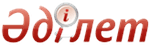 О внесении изменений в приказ Министра по инвестициям и развитию Республики Казахстан от 27 февраля 2015 года № 206 "Об утверждении Правил организации и осуществления перевозок крупногабаритных и тяжеловесных грузов на территории Республики Казахстан"Приказ Министра по инвестициям и развитию Республики Казахстан от 12 августа 2016 года № 605. Зарегистрирован в Министерстве юстиции Республики Казахстан 10 ноября 2016 года № 14408      В соответствии с пунктом 2 статьи 50 Закона Республики Казахстан от 6 апреля 2016 года «О правовых актах» ПРИКАЗЫВАЮ:
      1. Внести в приказ Министра по инвестициям и развитию Республики Казахстан от 27 февраля 2015 года № 206 «Об утверждении Правил организации и осуществления перевозок крупногабаритных и тяжеловесных грузов на территории Республики Казахстан» (зарегистрированный в Реестре государственной регистрации нормативных правовых актов за № 11395, опубликованный 17 сентября 2015 года в информационно-правовой системе «Әділет») следующие изменения:
      в Правилах организации и осуществления перевозок крупногабаритных и тяжеловесных грузов на территории Республики Казахстан, утвержденных указанным приказом:
      пункт 2 изложить в следующей редакции:
      «2. Правила определяют порядок осуществления перевозок грузов, которые с учетом габаритов, массы и (или) осевых нагрузок автотранспортного средства превышают допустимые габаритные и весовые параметры, установленные на территории Республики Казахстан для проезда по автомобильным дорогам общего пользования, а также улицам населенных пунктов.»;
      в пункте 3:
      подпункт 1) исключить;
      подпункт 3) изложить в следующей редакции:
      «3) Специальное разрешение на проезд тяжеловесных и (или) крупногабаритных автотранспортных средств по территории Республики Казахстан – разрешительный документ на бумажном носителе или электронный документ, дающий право проезда отечественным и иностранным крупногабаритным и (или) тяжеловесным автотранспортным средствам по территории Республики Казахстан с грузом или без груза, имеющим превышение по габаритам, массе и (или) осевым нагрузкам над допустимыми параметрами автотранспортных средств, предназначенных для передвижения по автомобильным дорогам Республики Казахстан (далее – специальное разрешение);»;
      пункт 4 изложить в следующей редакции:
      «4. Перевозка крупногабаритных и (или) тяжеловесных грузов автотранспортным средством по автомобильным дорогам разрешается только при наличии специального разрешения по форме, согласно приложению 1 к настоящим Правилам.»;
      пункт 17 изложить в следующей редакции:
      «17. Наличие автомобиля прикрытия обязательно во всех случаях, когда:
      1) ширина крупногабаритного автотранспортного средства превышает 3,5 метра;
      2) длина крупногабаритного автотранспортного средства превышает 24 метра;
      3) высота крупногабаритного автотранспортного средства от поверхности дороги превышает 4,5 метра;
      4) в других случаях, когда в Специальном разрешении в графе «Особые условия движения» указано, что движение по какому-либо дорожному сооружению, находящемуся на маршруте следования, разрешается в одиночном порядке или указаны другие условия, требующие оперативного воздействия на организацию движения на отдельных участках маршрута следования.»;
      пункт 18 изложить в следующей редакции:
      «18. Наличие автомобиля сопровождения обязательно во всех случаях, когда:
      1) ширина крупногабаритного автотранспортного средства превышает 4,0 метра;
      2) длина крупногабаритного автотранспортного средства превышает 30,0 метра;
      3) автотранспортное средство с грузом или без груза, полная масса или распределение нагрузки по осям которого превышает величины предельно допустимых нагрузок, определенных согласовывающими организациями для категории дорог и сооружений на них по маршруту движения;
      4) крупногабаритное и (или) тяжеловесное автотранспортное средство при движении вынуждено хотя бы частично занимать полосу встречного движения.»;
      пункт 28 исключить;
      в пункте 30:
      абзац первый изложить в следующей редакции:
      «30. В случае установления факта проезда тяжеловесных и (или) крупногабаритных автотранспортных средств с превышением допустимых весовых и (или) габаритных параметров без специального разрешения или с превышением одного из параметров либо с отклонением от маршрута или сроков, указанных в специальном разрешении, применяются меры обеспечения производства по делу об административном правонарушении, предусмотренные КоАП, и перевозка возобновляется в случаях:»;
      подпункт 7) изложить в следующей редакции:
      «7) дальнейшего следования перевозчиком по маршруту движения с превышением над допустимыми параметрами автотранспортных средств и уплаты суммы сбора за проезд автотранспортных средств за весь маршрут следования без выдачи специального разрешения – при выявлении факта перевозки грузов самосвалом, специальными и специализированными автотранспортными средствами.»;
      пункт 31 изложить в следующей редакции:
      «31. Для получения специального разрешения или внесения в него изменений перевозчик предоставляет заявление по форме, согласно приложению 4 к настоящим Правилам (далее – заявление):
      1) отечественный перевозчик – в Государственную корпорацию, посредством портала либо в органы государственных доходов;
      2) иностранный перевозчик – в уполномоченный орган либо органы государственных доходов.»;
      пункт 35 изложить в следующей редакции:
      «35. В случае, если по предложенному перевозчиком маршруту проезд крупногабаритного и (или) тяжеловесного транспортного средства не представляется возможным или если для его осуществления требуется проведение дополнительных мер по усилению дорожного покрытия и дорожных сооружений, согласовывающая организация в письменном виде либо в форме электронного документа уведомляет об этом уполномоченный орган либо органы государственных доходов или предлагает другой маршрут следования при необходимости проведения укрепительных работ.»;
      пункт 37 изложить в следующей редакции:
      «37. При поступлении заявления в уполномоченный орган либо органы государственных доходов производятся его регистрация и проверка содержащихся в нем сведений на предмет:
      1) полноты предоставленной информации;
      2) соответствия технических характеристик автотранспортного средства, предъявляемого к перевозке груза.
      Срок рассмотрения заявления на получение специального разрешения уполномоченным органом либо органами государственных доходов составляет 2 (два) рабочих дня, а в случаях, когда не требуется согласование маршрута перевозки – 1 (один) рабочий день со дня его поступления.»;
      пункт 38 изложить в следующей редакции:
      «38. В ходе рассмотрения заявления уполномоченный орган либо органы государственных доходов в случаях, предусмотренных пунктами 17 и 18 Правил, производят согласование заявления перевозчика с согласовывающими организациями.
      Срок согласования заявления составляет 1 (один) рабочий день со дня его поступления.
      В случае отсутствия в установленный срок ответа от согласовывающей организации, заявление перевозчика считается согласованным.»;
      пункт 42 изложить в следующей редакции:
      «42. Заявление на получение специального разрешения на проезд тяжеловесных и (или) крупногабаритных автотранспортных средств рассматривается в 1 (один) рабочий день в случаях:
      1) привлечения автотранспортного средства для ликвидации чрезвычайной ситуации природного или техногенного характера;
      2) замены транспортного средства (в случаях поломки) при условии соответствия технических характеристик и весогабаритных параметров транспортного средства, указанных в ранее полученном специальном разрешении;
      3) продления срока действия специального разрешения за 2 (два) рабочих дня до окончания срока ранее полученного специального разрешения.
      В случаях, предусмотренных в подпунктах 2) и 3) настоящего пункта Правил сбор за проезд автотранспортных средств не взимается и в ранее полученном специальном разрешении не более одного раза вносятся изменения о замене транспортного средства или продлении срока действия специального разрешения.
      Изменения на бумажном носителе специального разрешения подписываются руководителем или его заместителем и заверяется печатью уполномоченного органа либо органов государственных доходов.
      Срок продления в специальном разрешении не должен превышать 15 (пятнадцати) календарных дней.»;
      пункт 44 изложить в следующей редакции:
      «44. Специальное разрешение выдается уполномоченным органом или органами государственных доходов в срок не более 1 (одного) рабочего дня после установления маршрута движения и уплаты суммы сбора за проезд автотранспортных средств по территории Республики Казахстан по ставкам, установленным Кодексом.
      При этом, специальное разрешение на бумажном носителе подписывается руководителем или его заместителем и заверяется печатью уполномоченного органа либо органов государственных доходов.»;
      пункт 45 изложить в следующей редакции:
      «45. Бланки Специальных разрешений являются документами строгой отчетности и подлежат регистрации.
      По каждому бланку Специальных разрешений (выданные, испорченные, утерянные и прочие) органы государственных доходов ежемесячно предоставляют в уполномоченный орган отчетность с приложением корешков Специальных разрешений.
      Сведения о выданных специальных разрешениях на бумажном носителе и в форме электронного документа формируются в электронном информационном ресурсе уполномоченного органа.»;
      пункт 47 изложить в следующей редакции:
      «47. При необходимости наличия автомобиля сопровождения в случаях, предусмотренных пунктом 18 настоящих Правил, перевозчик обращается в территориальные органы внутренних дел или Комитет административной полиции Министерства внутренних дел Республики Казахстан (далее – Комитет) либо его территориальные подразделения для организации сопровождения крупногабаритного и (или) тяжеловесного автотранспортного средства по заявленному маршруту.
      Комитет организовывает сопровождение при осуществлении международной и межрегиональной перевозки в 2 (два) рабочих дня со дня получения уведомления, о чем извещает перевозчика.
      Территориальные органы внутренних дел организовывает сопровождение при осуществлении местной перевозки в 1 (один) рабочий день со дня получения уведомления, о чем извещает перевозчика.»;
      приложения 1 и 4 к указанным Правилам изложить в редакции согласно приложениям 1 и 2 к настоящему приказу;
      приложение 2 к указанным Правилам исключить.
      2. Комитету транспорта Министерства по инвестициям и развитию Республики Казахстан (Асавбаев А.А.) обеспечить:
      1) государственную регистрацию настоящего приказа в Министерстве юстиции Республики Казахстан;
      2) направление копии настоящего приказа в бумажном и электронном виде на официальное опубликование в периодические печатные издания и информационно – правовую систему «Әділет», а также в эталонный контрольный банк нормативных правовых актов Республики Казахстан в течение десяти календарных дней со дня государственной регистрации в Министерстве юстиции Республики Казахстан;
      3) размещение настоящего приказа на интернет-ресурсе Министерства по инвестициям и развитию Республики Казахстан;
      4) в течение десяти рабочих дней после государственной регистрации настоящего приказа в Министерстве юстиции Республики Казахстан представление в Юридический департамент Министерства по инвестициям и развитию Республики Казахстан сведений об исполнении мероприятий, предусмотренных подпунктами 1), 2) и 3) настоящего пункта.
      3. Контроль за исполнением настоящего приказа возложить на курирующего вице-министра по инвестициям и развитию Республики Казахстан.
      4. Настоящий приказ вводится в действие по истечении двадцати одного календарного дня после дня его первого официального опубликования.      Министр
      по инвестициям и развитию
      Республики Казахстан                       Ж. Касымбек      «СОГЛАСОВАН»
      Министр информации и коммуникаций
      Республики Казахстан
      ___________ Д. Абаев
      24 августа 2016 года      «СОГЛАСОВАН»
      Министр финансов
      Республики Казахстан
      ___________ Б. Султанов
      5 сентября 2016 года      «СОГЛАСОВАН»
      Министр национальной экономики
      Республики Казахстан
      ____________ К. Бишимбаев
      6 октября 2016 года      «СОГЛАСОВАН»
      Министр внутренних дел
      Республики Казахстан
      ____________ К. Касымов
      12 сентября 2016 года  Приложение 1             
 к приказу Министра по инвестициям и 
 развитию Республики Казахстан    
 от 12 августа 2016 года № 605      Приложение 1             
к Правилам организации и осуществления
 перевозок крупногабаритных и     
 тяжеловесных грузов на территории   
 Республики Казахстан          форма      _____________________________________________________________________
_____________________________________________________________________
На движение транспортного средства (марка, модель, номерной знак) по
маршруту_____________________________________________________________
_____________________________________________________________________
_____________________________________________________________________
(название населенных пунктов, по которым проходит маршрут,
протяженность пути в километрах)1. Параметры транспортного средства:2. Транспортные средства, выделенные для сопровождения
____________________________________________________________________
____________________________________________________________________
                   (марка, модель, номерной знак)
3. Наименование, адрес и телефон организации, транспортирующей груз
_____________________________________________________________________
_____________________________________________________________________4. Движение разрешается______________________________________________
_____________________________________________________________________
_____________________________________________________________________
                       (число, месяц, год)
с _____ час до _____ час, со скоростью не более _____ километр/час по
дорогам
----------------------- линия отреза---------------------------------                  КОРЕШОК СПЕЦИАЛЬНОГО РАЗРЕШЕНИЯ
                                № __________________________________________________________________________
_____________________________________________________________________
(марка, модель, номерной знак, параметры транспортного средства,
номер маршрута, начальный и конечный пункты, протяженность пути в
километрах)5. Особые условия движения___________________________________________
_____________________________________________________________________
_____________________________________________________________________
(указать порядок движения автомобилей сопровождения, способ
информирования других участников движения о перевозке, вид нагрузки и
порядок его пропуска по мостам и прочее)6. Разрешение выдано ________________________________________________
_____________________________________________________________________
(наименование уполномоченного органа, фамилия, имя, отчество (при его
наличии), подпись, заверенная печатью, дата)7. Расчет сбора за проезд ___________________________________________
_____________________________________________________________________
_____________________________________________________________________Сумма оплаты_________________________________________________________
_____________________________________________________________________
                                 (прописью)8. С основными требованиями Правил организации и осуществления
перевозок крупногабаритных и тяжеловесных грузов по территории
Республики Казахстан ознакомились:водитель основного тягача ___________________________________________
_____________________________________________________________________
          (фамилия, имя, отчество (при его наличии), подпись)
лицо, сопровождающее груз, __________________________________________
_____________________________________________________________________
          (фамилия, имя, отчество (при его наличии), подпись)
9. Транспортное средство осмотрено представителями организации,
ответственной за перевозку, и соответствует требованиям Правил
дорожного движения и Правил организации и осуществления перевозок
крупногабаритных и тяжеловесных грузов по территории Республики
Казахстан
_____________________________________________________________________
_____________________________________________________________________
(организация, фамилия, имя, отчество (при его наличии), подпись,
заверенная печатью (при наличии), дата)
Примечание: все графы специального разрешения должны быть заполнены
(незаполненные графы прочеркиваются) одинаковым цветом.-------------------------- линия отреза------------------------------Расчет сбора за проезд ______________________________________________
_____________________________________________________________________
Сумма оплаты ________________________________________________________
_____________________________________________________________________
                               (прописью)
Уполномоченное лицо, выдавшее разрешение ____________________________
_____________________________________________________________________
_____________________________________________________________________
    (должность, фамилия, имя, отчество (при его наличии), подпись,
                    заверенная печатью, дата)
                    ________________________  Приложение 2             
 к приказу Министра по инвестициям и 
 развитию Республики Казахстан    
 от 12 августа 2016 года № 605      Приложение 4             
к Правилам организации и осуществления
 перевозок крупногабаритных и     
 тяжеловесных грузов на территории   
 Республики Казахстан          форма                                   Руководителю территориального органа
                             транспортного контроля/государственных
                             доходов по ____________ области (городу)                           Заявление
             для получения (продления) специального разрешения
              на проезд тяжеловесных и (или) крупногабаритных
                       автотранспортных средств            Фактические весовые и габаритные параметры
              транспортного средства с учетом грузаПримечание: неполнота и (или) недостоверная информация является
основанием для отказа в приеме заявления.Разрешение на бумажном носителе требуется/не требуется (нужное
подчеркнуть)Дополнительные данные _______________________________________________© 2012. РГП на ПХВ Республиканский центр правовой информации Министерства юстиции Республики Казахстан СПЕЦИАЛЬНОЕ РАЗРЕШЕНИЕ
№ _____на проезд тяжеловесных и (или) крупногабаритных автотранспортных
средств по территории Республики Казахстанобщий вес транспортного средства, в тоннахобщий вес транспортного средства, в тоннахобщий вес транспортного средства, в тоннахобщий вес транспортного средства, в тоннахобщий вес транспортного средства, в тоннахобщий вес транспортного средства, в тоннахвес груза, в тоннахвес груза, в тоннахвес груза, в тоннахвес груза, в тоннахвес груза, в тоннахвес груза, в тоннахдлина, в метрахдлина, в метрахдлина, в метрахдлина, в метрахдлина, в метрахдлина, в метрахширина, в метрахширина, в метрахширина, в метрахвысота, в метрахвысота, в метрахвысота, в метрахвыступ груза за заднюю внешнюю точку транспортного средств, в метрахвыступ груза за заднюю внешнюю точку транспортного средств, в метрахвыступ груза за заднюю внешнюю точку транспортного средств, в метрахвыступ груза за заднюю внешнюю точку транспортного средств, в метрахвыступ груза за заднюю внешнюю точку транспортного средств, в метрахвыступ груза за заднюю внешнюю точку транспортного средств, в метрахрасстояние от внешней передней точки кузова или платформы для установки груза до задней внешней точки прицепа (полуприцепа), в метрахрасстояние от внешней передней точки кузова или платформы для установки груза до задней внешней точки прицепа (полуприцепа), в метрахрасстояние от внешней передней точки кузова или платформы для установки груза до задней внешней точки прицепа (полуприцепа), в метрахрасстояние от внешней передней точки кузова или платформы для установки груза до задней внешней точки прицепа (полуприцепа), в метрахрасстояние от внешней передней точки кузова или платформы для установки груза до задней внешней точки прицепа (полуприцепа), в метрахрасстояние от внешней передней точки кузова или платформы для установки груза до задней внешней точки прицепа (полуприцепа), в метрахрасстояние между задней осью грузового автомобиля и передней осью прицепа,
в метрахрасстояние между задней осью грузового автомобиля и передней осью прицепа,
в метрахрасстояние между задней осью грузового автомобиля и передней осью прицепа,
в метрахрасстояние между задней осью грузового автомобиля и передней осью прицепа,
в метрахрасстояние между задней осью грузового автомобиля и передней осью прицепа,
в метрахрасстояние между задней осью грузового автомобиля и передней осью прицепа,
в метрахрасстояние от внешней передней точки кузова или платформы для установки груза до задней внешней точки прицепа (полуприцепа), в метрахрасстояние от внешней передней точки кузова или платформы для установки груза до задней внешней точки прицепа (полуприцепа), в метрахрасстояние от внешней передней точки кузова или платформы для установки груза до задней внешней точки прицепа (полуприцепа), в метрахрасстояние от внешней передней точки кузова или платформы для установки груза до задней внешней точки прицепа (полуприцепа), в метрахрасстояние от внешней передней точки кузова или платформы для установки груза до задней внешней точки прицепа (полуприцепа), в метрахрасстояние от внешней передней точки кузова или платформы для установки груза до задней внешней точки прицепа (полуприцепа), в метрахрасстояние между осью шарнирного крепления полуприцепа и любой точкой передней части полуприцепа, в метрахрасстояние между осью шарнирного крепления полуприцепа и любой точкой передней части полуприцепа, в метрахрасстояние между осью шарнирного крепления полуприцепа и любой точкой передней части полуприцепа, в метрахрасстояние между осью шарнирного крепления полуприцепа и любой точкой передней части полуприцепа, в метрахрасстояние между осью шарнирного крепления полуприцепа и любой точкой передней части полуприцепа, в метрахрасстояние между осью шарнирного крепления полуприцепа и любой точкой передней части полуприцепа, в метрахрасстояние между осью запора сцепного устройства и задней частью комбинированного автотранспортного средства, в метрахрасстояние между осью запора сцепного устройства и задней частью комбинированного автотранспортного средства, в метрахрасстояние между осью запора сцепного устройства и задней частью комбинированного автотранспортного средства, в метрахрасстояние между осью запора сцепного устройства и задней частью комбинированного автотранспортного средства, в метрахрасстояние между осью запора сцепного устройства и задней частью комбинированного автотранспортного средства, в метрахрасстояние между осью запора сцепного устройства и задней частью комбинированного автотранспортного средства, в метрахсхема расположения осей колес и расстояние между ними, в метрахсхема расположения осей колес и расстояние между ними, в метрахсхема расположения осей колес и расстояние между ними, в метрахсхема расположения осей колес и расстояние между ними, в метрахсхема расположения осей колес и расстояние между ними, в метрахсхема расположения осей колес и расстояние между ними, в метрахсхема расположения осей колес и расстояние между ними, в метрахсхема расположения осей колес и расстояние между ними, в метрахсхема расположения осей колес и расстояние между ними, в метрахсхема расположения осей колес и расстояние между ними, в метрахсхема расположения осей колес и расстояние между ними, в метрахсхема расположения осей колес и расстояние между ними, в метрахнагрузка по осям, в тоннахнагрузка по осям, в тоннахнагрузка по осям, в тоннахнагрузка по осям, в тоннахнагрузка по осям, в тоннахнагрузка по осям, в тоннахнагрузка по осям, в тоннахнагрузка по осям, в тоннахнагрузка по осям, в тоннахнагрузка по осям, в тоннахнагрузка по осям, в тоннахнагрузка по осям, в тоннах1234566788910 КОРЕШОК СПЕЦИАЛЬНОГО РАЗРЕШЕНИЯ
№ ____на проезд тяжеловесных и (или) крупногабаритных автотранспортных
средств по территории Республики КазахстанНаименование перевозчикаИИН/БИНАдрес, телефонНаименование и вес груза, в тоннахНаименование и вес груза, в тоннахМарка автомобилягосударственный номерМарка прицепа (полуприцепа)государственный номерТип транспортного средстваГрузоподъемность, в тоннахНаличие изотермического кузоваНаличие изотермического кузоваНаличие воздушной или эквивалентной ей подвескиНаличие воздушной или эквивалентной ей подвескиМаршрут движенияМаршрут движенияОбщая протяженность маршрута, в километрахОбщая протяженность маршрута, в километрахв том числе по территории городов, в километрахв том числе по территории городов, в километрахКоличество рейсов (поездок)Количество рейсов (поездок)Фамилия, имя, отчество (при его наличии) водителяФамилия, имя, отчество (при его наличии) водителяВид сопровождениягосударственный номерДата и время проездаДата и время проездаЗаполняется в случаях продления специального разрешения или замены транспортного средства (нужное подчеркнуть)Заполняется в случаях продления специального разрешения или замены транспортного средства (нужное подчеркнуть)Номер, дата ранее выданного специального разрешенияНомер, дата ранее выданного специального разрешенияМарка заменяемого автомобилягосударственный номерМарка заменяемого прицепа (полуприцепа)государственный номерПараметрыПараметрыПараметрыПараметрыФактическиеФактическиеФактическиеДопустимыеДопустимыеДопустимыеПревышениеПревышениеПревышениеВысота от поверхности дороги, в метрахВысота от поверхности дороги, в метрахВысота от поверхности дороги, в метрахВысота от поверхности дороги, в метрахШирина, в метрахШирина, в метрахШирина, в метрахШирина, в метрахДлина, в метрахДлина, в метрахДлина, в метрахДлина, в метрахВыступ груза за заднюю внешнюю точку транспортного средства, в метрахВыступ груза за заднюю внешнюю точку транспортного средства, в метрахВыступ груза за заднюю внешнюю точку транспортного средства, в метрахВыступ груза за заднюю внешнюю точку транспортного средства, в метрахрасстояние от внешней передней точки кузова или платформы для установки груза до задней внешней точки прицепа (полуприцепа), в метрахрасстояние от внешней передней точки кузова или платформы для установки груза до задней внешней точки прицепа (полуприцепа), в метрахрасстояние от внешней передней точки кузова или платформы для установки груза до задней внешней точки прицепа (полуприцепа), в метрахрасстояние от внешней передней точки кузова или платформы для установки груза до задней внешней точки прицепа (полуприцепа), в метрахрасстояние между задней осью грузового автомобиля и передней осью прицепа, в метрахрасстояние между задней осью грузового автомобиля и передней осью прицепа, в метрахрасстояние между задней осью грузового автомобиля и передней осью прицепа, в метрахрасстояние между задней осью грузового автомобиля и передней осью прицепа, в метрахрасстояние между осью шарнирного крепления полуприцепа и любой точкой передней части полуприцепа, в метрахрасстояние между осью шарнирного крепления полуприцепа и любой точкой передней части полуприцепа, в метрахрасстояние между осью шарнирного крепления полуприцепа и любой точкой передней части полуприцепа, в метрахрасстояние между осью шарнирного крепления полуприцепа и любой точкой передней части полуприцепа, в метрахрасстояние между осью запора сцепного устройства и задней частью комбинированного автотранспортного средства, в метрахрасстояние между осью запора сцепного устройства и задней частью комбинированного автотранспортного средства, в метрахрасстояние между осью запора сцепного устройства и задней частью комбинированного автотранспортного средства, в метрахрасстояние между осью запора сцепного устройства и задней частью комбинированного автотранспортного средства, в метрахПолная масса, в тоннахПолная масса, в тоннахПолная масса, в тоннахПолная масса, в тоннахПолная масса прицепа, в тоннахПолная масса прицепа, в тоннахПолная масса прицепа, в тоннахПолная масса прицепа, в тоннахКолесная формула (скатность)1 ось2 ось3 ось3 ось4 ось5 ось5 ось6 ось7 ось7 ось8 ось9 осьКолесная формула (скатность)Расстояние между осями, в метрахФактическая нагрузка на ось, в тоннах____________________________________
(должность, фамилия, имя, отчество (при его наличии) перевозчика)_____________________________
(М.П. (при наличии), подпись дата)